Советы логопедаЛексическая тема: «Рыбы: аквариумные и пресноводные»Родителям рекомендуется: рассмотреть с ребенком иллюстрации с изображением аквариумных и пресноводных рыб, о среде их обитания, о том, где живут и чем питаются.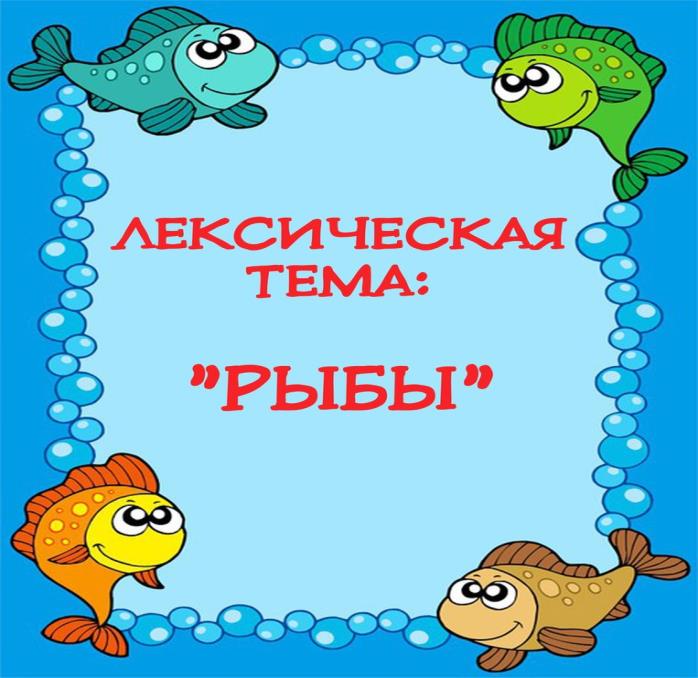 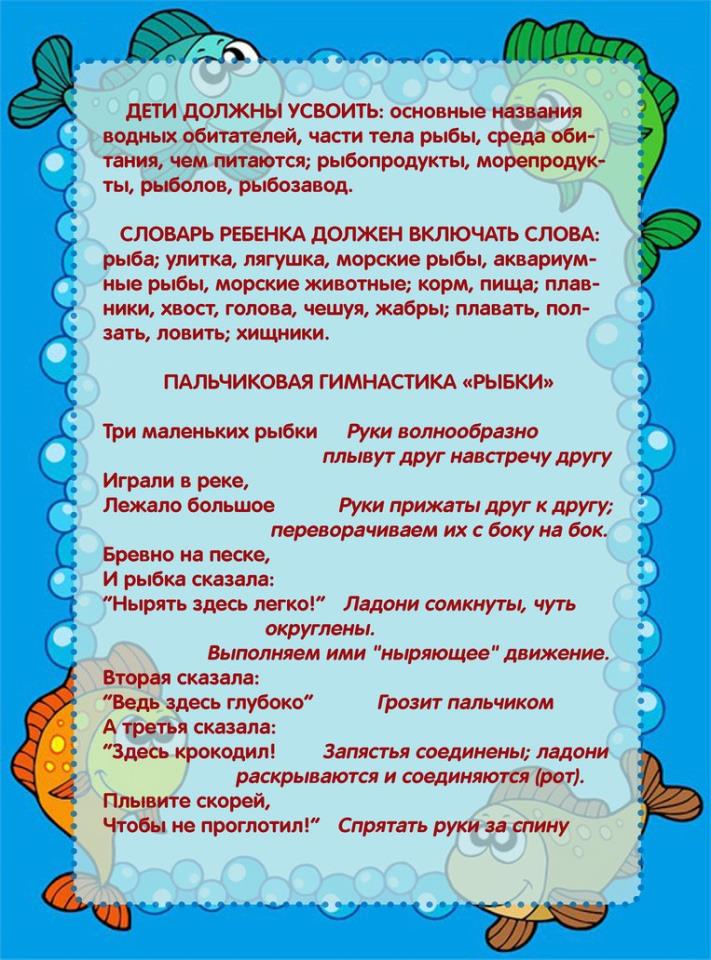 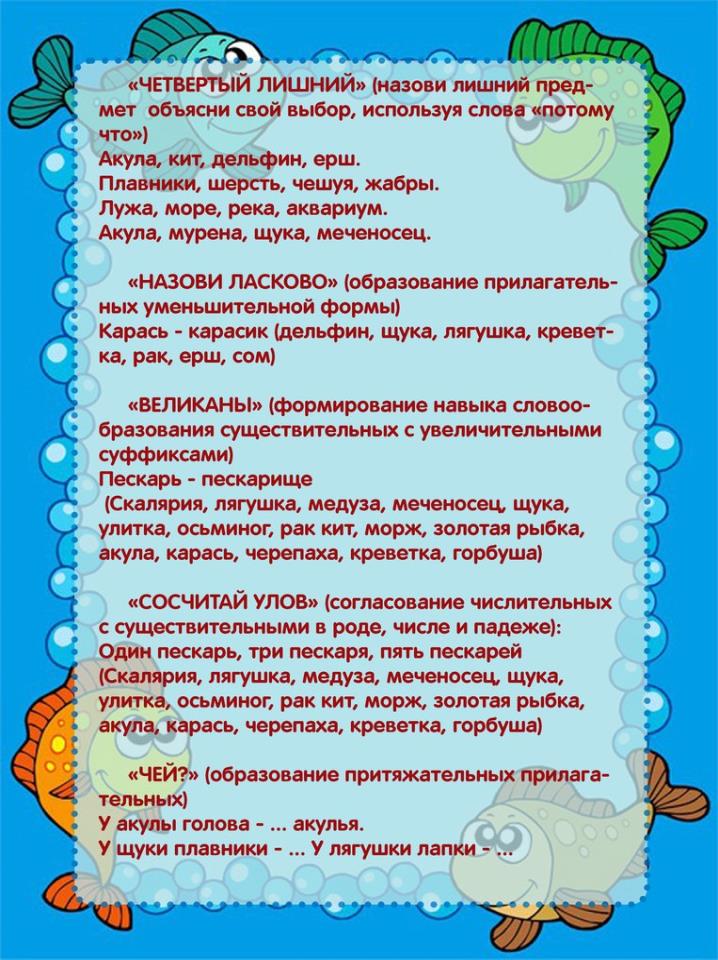 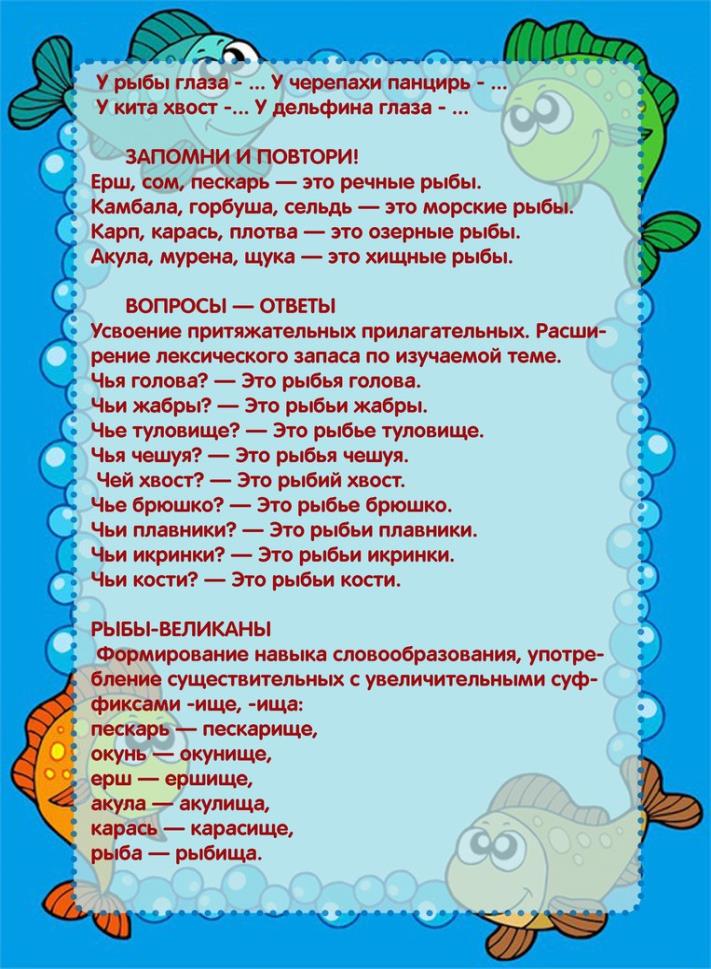 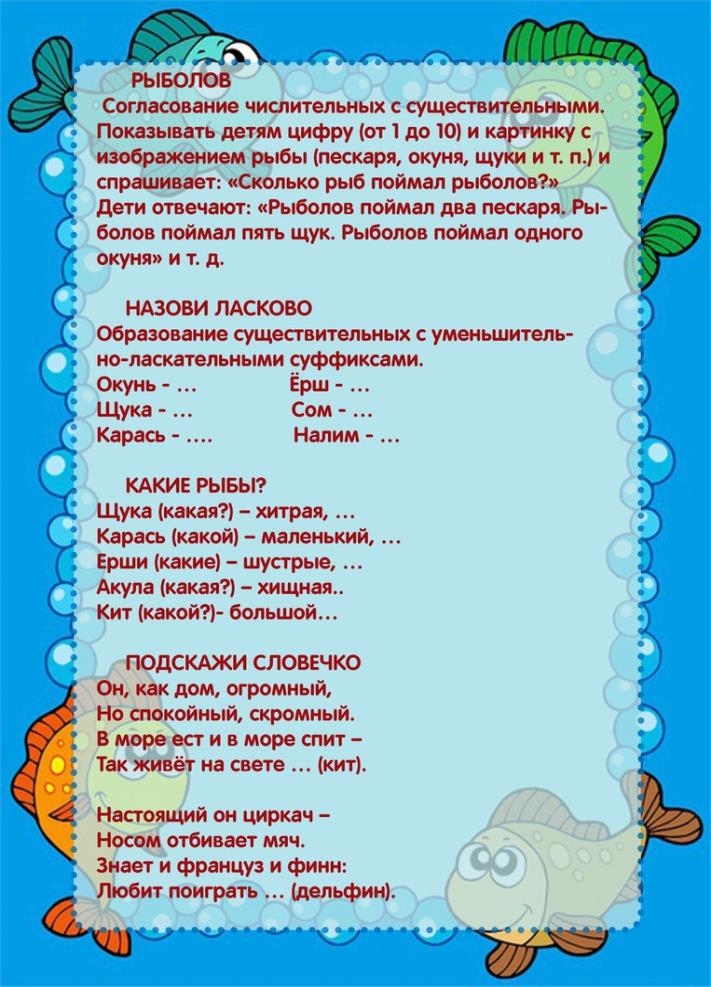 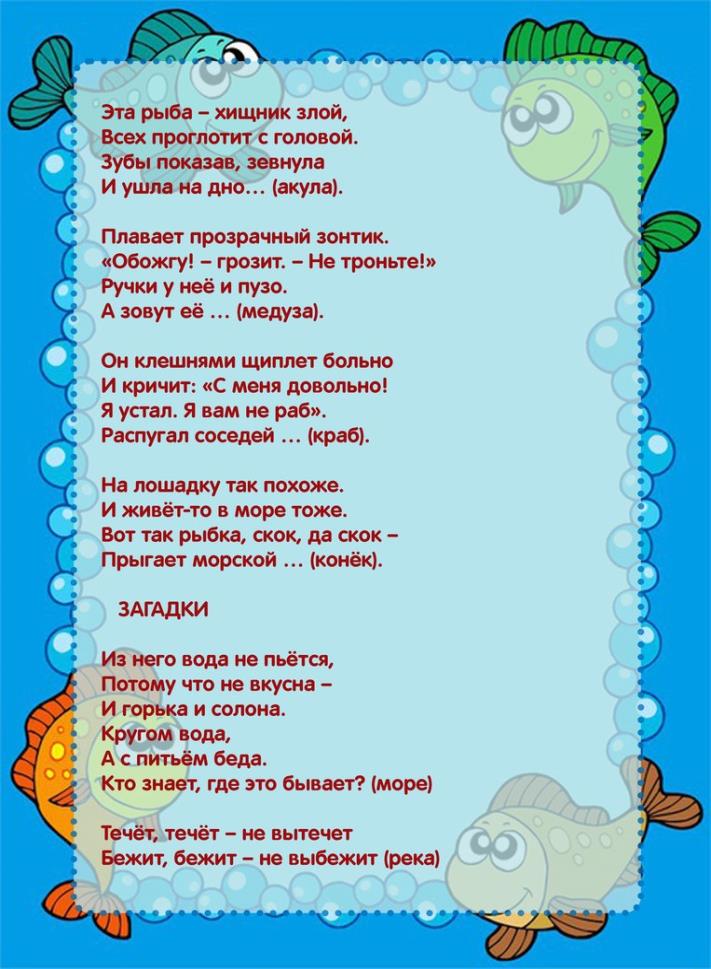 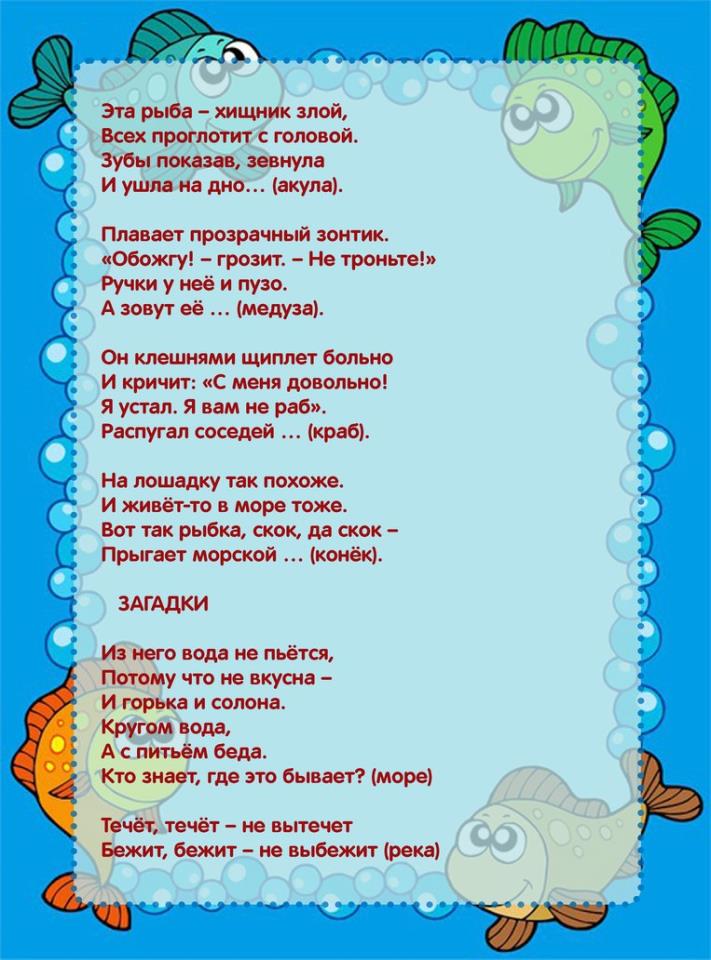 